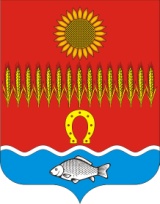 ГЛАВА АДМИНИСТРАЦИИ СОВЕТИНСКОГО СЕЛЬСКОГО ПОСЕЛЕНИЯНеклиновский район Ростовская областьРАСПОРЯЖЕНИЕсл. Советка«18»  сентября 2020г.                                                                                       № 63« О назначении должностного лица, ответственного за работу в сфере межнациональных (межэтнических) и межконфессиональных отношений на территории Советинского сельского поселения»        В соответствии с Федеральным Законом от 6 октября 2003г. № 131-ФЗ «Об общих принципах организации местного самоуправления в РФ», Приказом ФАДН России от 27.11.2017 № 133 « Об утверждении Методических рекомендаций для органов государственной власти субъектов Российской Федерации и органов местного самоуправления по актуальным вопросам реализации государственной национальной политики, формированию в местном сообществе позитивных межнациональных и этноконфессиональных конфликтов», регламентом Администрации Советинского сельского поселения, Уставом Советинского сельского поселения,1.  Назначить должностным лицом, ответственным за работу в сфере межнациональных (межэтнических) и межконфессиональных отношений на территории Советинского сельского поселения, ведущего специалиста Администрации Советинского сельского поселения Борисенко А.В.3. Контроль за исполнением данного распоряжения оставляю за собой.Глава АдминистрацииСоветинского сельского поселения                             З.Д.Даливалов